PENDAHULUANProvinsi Sumatera Barat khususnya Kota Padang sebelum adanya pandemi covid-19 sedang giat-giatnya membangun perumahan yang sangat membantu masyarakat dalam ketersediaan hunian layak. Pandemi covid-19 menyebabkan terjadinya penurunan jumlah pembangunan di bidang konstruksi di seluruh tanah air, termasuk pembangunan perumahan.Direktorat Jenderal Bina Konstruksi Kementerian Pekerjaan Umum dan Perumahan Rakyat (Dirjend Bina Konstruksi-PUPR) Trisasongko Widianto, beliau membeberkan beberapa dampak pandemi Covid-19 terhadap penyelenggaraan jasa konstruksi. Salah satu dampaknya tentu terkait pemotongan anggaran pelaksanaan proyek-proyek Kementerian PUPR. Sektor konstruksi dalam negeri disisi lain juga mengalami dilema karena Menteri PUPR Basuki Hadimuljono mengatakan pada kondisi pandemi Covid-19, jasa konstruksi terus berjalan dengan mengacu pada Instruksi Menteri PUPR Nomor 2/2020 yang telah diterbitkan pada 27 Maret 2020. Hal ini membuat sektor konstruksi mau tidak mau harus tetap berjalan dengan berbagai perubahan untuk menyesuaikan diri selama pandemi dan pasca pandemic (Maelissa et al., 2021).Pembangunan proyek perumahan di Kota Padang sangat penting untuk perekonomian daerah setempat. Keadaan Covid-19 di Kota Padang mengalami peningkatan setiap harinya di karenakan banyaknya masyarakat yang melelakukan kegiatan berkumpul di tempat umum dan juga di tempat lainnya dengan tidak mengacuhkan Protokol Kesehatan yang ditetapkan oleh pemerintah, sehingga menyebabkan mudahnya penyebaran Covid-19 di Kota Padang. pemerintah kota berupaya untuk melakukan mencegah bertambahnya penyebaran Covid-19 dan ada beberapa hal yang dilakukan pemeritah yaitu dengan cara melakukan Pemberlakuan Pembatasan Kegiatan Masyarakat (PPKM) yang diberkaukan pada tahun 2021.Tujuan penelitian yang ingin di capai dalam penelitian ini adalah mengidentifikasi, menganalisis serta mencari rangking dari faktor-faktor yang berpengaruh keterlambatan akibat pandemic covid-19 pada pelaksanaan proyek pembangunan Perumahan di Kota Padang.Manfaat Penelitian ini agar kita dapat mengetahui faktor – faktor penyebab keterlambatan pelaksanaan proyek pembangunan Perumahan dimasa pandemi covid 19 di Kota Padang serta pihak developer dan pengembang perumahan lainnya dapat mengetahui penyebab utama keterlabatan proyek pembangunan perumahan ini pada masa pandemic covid-19 sehingga dapat menentukan strategi didalam menghadapinya.METODE PENELITIANMetode penelitian yang dilakukan adalah metode survey dimana untuk informasi dikumpulkan melalui pertanyaan-pertanyaan yang disebarkan kepada responden berbentuk kuesioner. Kuesioner merupakan rangkaian atau kumpulan pertanyaan yang disusun secara sistematis dalam sebuah daftar pertanyaan untuk diisi oleh para narasumber. Pertanyaan-pertanyaan yang digunakan disusun berdasarkan informasi yang diinginkan untuk memperoleh data yang berhubungan dengan pembangunan konstruksi perumahan pada masa pandemic Covid-19 di kota Padang. mengkaji hasil literatur didapatkan variabel risiko yang berpengaruh terhadap keterlambatan pengerjaan konstruksi perumahan akibat pandemic Covid-19 di Kota Padang.Penelitian ini dilakukan dengan mengadakan observasi langsung ke lokasi proyek konstruksi, Pengambilan data dilakukan dengan proses wawancara pada pihak developer / pengembang perumahan di kota Padang, dan pengisian kuesioner yang berupa sejumlah pertanyaan mengenai pengaruh risiko keterlambatan kegiatan konstruksi perumahan akibat pandemi Covid-19 di Kota Padang. Data awal yang diperoleh dari survei dengan mendatangi langsung ke lapangan serta data yang digunakan pada penelitian ini meliputi data primer maupun sekunder.Data sekunder diperoleh dari pihak kontraktor seperti struktur organisasi, item pekerjaan, dll. Selain itu didapat juga dari penelitian terdahulu, buku, internet dan sumber-sumber yang menunjang dalam penelitian. Data sekunder digunakan untuk melengkapi data penelitian.	Menurut Sugiyono (2014) Sampel adalah bagian dari jumlah dan karakteristik yang dimiliki oleh populasi tersebut. Bila populasi besar dan peneliti tidak mungkin mempelajari semua yang ada pada populasi, misalnya karena keterbatasan dana, tenaga dan waktu, maka peneliti dapat menggunakan sampel yang diambil dari populasi itu.Didalam pengambilan sampel, penulis memakai pendapat Gay and Diehl, 1992 yang menyatakan bahwa jika penelitian merupakan penelitian deskriptif , maka ukuran sampel sekurang kurangnya 10% dari total elemen populasi. Populasi sebanyak 150 developer aktiv di Kota Padang.Jumlah sampel, n = 10 % x 150 = 15, peneliti mengambil sampel ≥ 30 orang.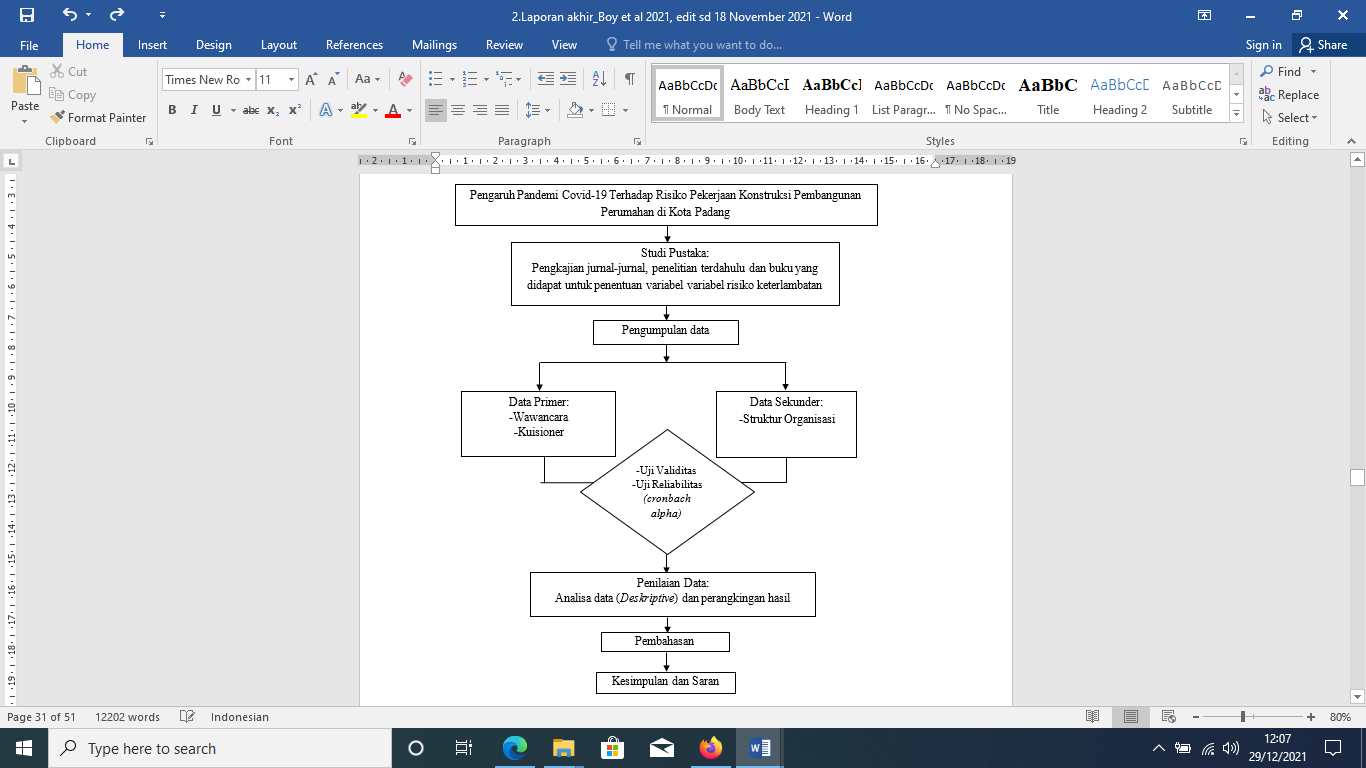 HASIL DAN PEMBAHASANKarakteristik RespondenKarakteristik responden merupakan ragam latar belakang yang dimiliki responden itu sendiri. Karakteristik ini untuk melihat responden memiliki background seperti apa yang dalam penelitian ini background responden difokuskan pada jenis kelamin, umur, lama bekerja, pendidikan, dan jabatan. Pengisian kuesioner penelitian oleh responden dilakukan dengan 2 cara yaitu secara langsung dan secara tak langsung (on-line), seperti pada Gambar 1 dan Gambar 2 berikut ini: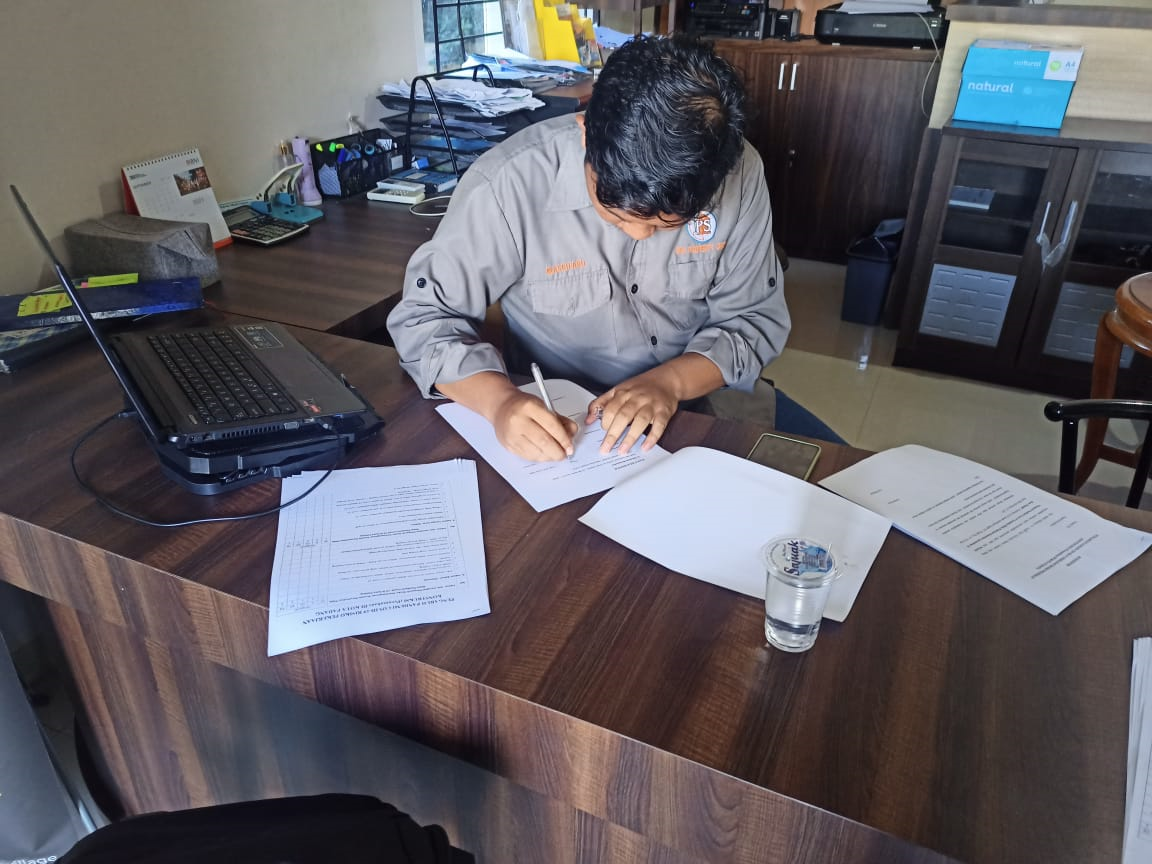 Gambar.1. Pengisian Kuesioner Penelitian oleh responden secara langsung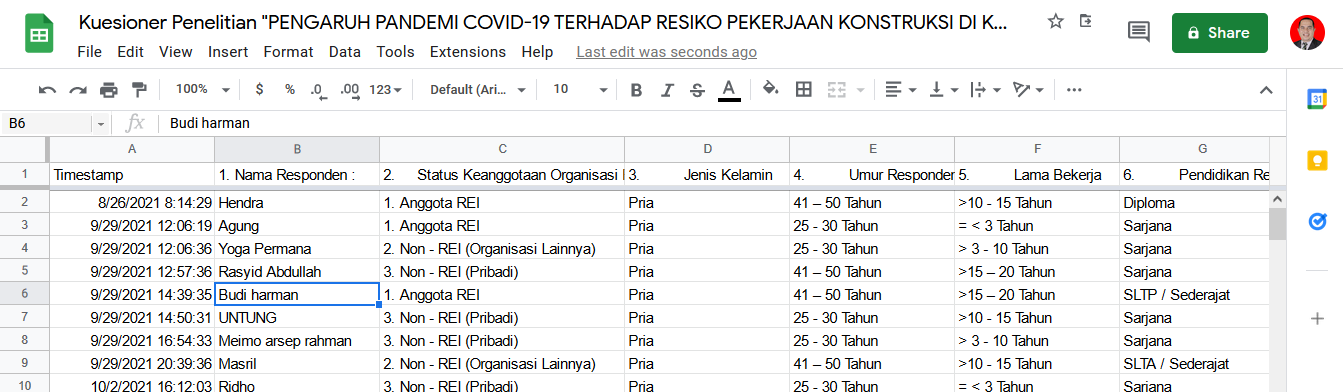 Gambar.2. Pengisian Kuesioner oleh Responden dengan Google Form (on-line)Uji Validitas dan Uji ReliabilitasUji Validitas Uji validitas bertujuan untuk mengukur ketepatan atau kecermatan instrumen yang digunakan dalam suatu penelitian atau untuk melihat apakah hasil pengisian kuesioner yang dilakukan telah valid dan dimengerti oleh responden. Untuk menentukan tingkat kevalidan data maka diperlukan nilai R yang diambil dari jumlah responden, Dalam Penelitian ini sampel yang digunakan sebanyak 34 sampel responden dengan taraf signifikan 5% sehingga nilai R yang didapat yaitu 0,2869. Dari hasil uji validitas nilai r Hitung > r Tabel 0,2869 sehingga hasil pengisian kuesioner didapatkan 52 variabel risiko yang valid dari 57 variabel risiko dari 8 Faktor Risiko yang berpengaruh terhadap keterlambatan pembangunan konstruksi perumahan. Selengkapnya hasil pengujian validitas dapat dilihat pada tabel 1. di bawah ini:Tabel. 1. Uji ValiditasTabel. 1. Uji Validitas (Lanjutan)Tabel. 1. Uji Validitas (Lanjutan)Sumber: Data Olahan, 2021Uji ReliabilitasUntuk mengetahui suatu instrumen dinyatakan reliabilitas, menurut Sugiyono (2012) mengemukakan bahwa: “Suatu instrumen dinyatakan reliabel, bila koefisien reliabilitas minimal 0.60”. Berdasarkan pendapat tersebut, maka dapat diketahui bahwa suatu instrumen dinyatakan reliabel jika nilai Conbrach Alpha ≥ 0.60, Dari hasil uji reliabilitas nilai Conbrach Alpha > 0,6 sehingga dinyatakan memiliki reliabilitas yang tinggi. Selengkapnya hasil pengujian reliabilitas dapat dilihat pada tabel 2. dibawah ini:Tabel 2 ReliabilitasSumber: Data Olahan, 2021Berdasarkan tabel reabilitas (Tabel. 2) memiliki nilai Cronbach’s Apha = 0,945 > 0,6 maka nilai tersebut lebih besar dari batas minimum yaitu 0,600 mengidentifikasikan bahwa pertanyaan pada kuesioner penelitian yang dibuat adalah Realibel.Analisa Deskriftive Faktor-Faktor RisikoBerdasarkan analisis yang dilakukan didapat faktor-faktor risiko pada kuesioner hasil jawaban dari responden (34 responden) dengan hasil pada Tabel 3 sebagai berikut ini:Tabel 3. Nilai Pengaruh RisikoTabel 3. Nilai Pengaruh Risiko (Lanjutan)Tabel 3. Nilai Pengaruh Risiko (Lanjutan)Sumber : Olahan Data, 2021Berdasarkan Rangking Variabel Risiko Pengaruh Risiko Pembangunan Proyek Perumahan pada Masa Pandemi Covid-19 di Kota Padang didapatkan 10 (sepuluh) besar rangking tertinggi dari variable variabel yaitu: D.3 Situasi perekonomian menurun akibat pendemi covid-19E.1 Lingkungan proyek perumahan yang berada dikawasan zona merah/ orange (covid-19)D.9 Alokasi dana yang tidak cukupD.4 Terjadinya kenaikan Harga bahan bangunan yang signifikan saat masa pandemi covid-19A.4 Ketidaktepatan waktu pemesanan akibat aturan PSBB/PPKMF.5 Adanya Krisis ekonomi semasa PSBB/PPKMA.6 Harga bahan baku dan material yang melambung tinggiD.8 Bertambahnya anggaran proyekF.6 Adanya ketidakpastian kelangsungan proyek akibat pemberlakuan PSBB/PPKM iniH.1 Kurangnya Pengalaman manajer/pelaksana proyek di lapanganDari sepuluh besar rangking tersebut terdapat 9 dari 10 (90%) rangking risiko tersebut memang dampak/pengaruh yang didapati langsung akibat pandemi covid-19 ini. Juga berdasarkan survey awal yang penulis lakukan terhadap beberapa anggota REI Sumatera Barat bahwasanya pandemic ini berpengaruh sekali terhadap daya beli masyarakat sehingga mengakibatkan turunnya permintaan akan rumah tinggal kepada kami. Disisi lain mereka mengatakan bahwasanya pihak ketiga (perbankan) enggan menggelontorkan dana seperti biasanya untuk Kredit Kepemilikan rumah (KPR) pada calon konsumen kami selama pandemic ini.Nilai Pengaruh pada Faktor-faktor Risiko Pembangunan Proyek Perumahan pada Masa Pandemi Covid-19 di Kota Padang dapat dilihat pada Tabel 4.dan Gambar 3. berikut iniTabel 4. Rata-rata Nilai Faktor Pengaruh Risiko Pembangunan Proyek Perumahan pada Masa Pandemi Covid-19 di Kota PadangSumber: Data Olahan, 2021Gambar 3. Nilai rata-rata Faktor Pengaruh Risiko Pembangunan Perumahan di masa Pandemi Covid-19 di Kota Padang (Sumber: Data Olahan, 2021)Berdasarkan Tabel. 4.11 Gambar 4.1. diatas didapat bahwasanya Faktor Keuangan (financing) untuk Kota Padang menduduki pengaruh yang paling tinggi dengan nilai rata-rata sebesar = 4,176, dilanjuti dengan Faktor Manajerial dan ketiga Faktor Pembatasan Wilayah (PSBB/PPKM).KesimpulanBerdasarkan hasil Kajian Faktor-Faktor dan Variabel – Variabel Risiko yang berpengaruh terhadap kegiatan pembangunan konstruksi perumahan pada masa pandemi covid-19 di kota Padang dapat disimpulkan hal-hal sebagai berikut ini:Dari hasil penelitian terdapat 8 faktor risiko keterlambatan ( Faktor Bahan (Material);Faktor Tenaga Kerja (labors); Faktor Peralatan (equipment); Faktor Keuangan (financing); Faktor Lingkungan / Situasi (environment); Faktor Pembatasan Wilayah (PSBB/PPKM); Faktor Karakteristik Tempat (site characteristic); Faktor Manajerial (managerial)) dan 57 variabel risiko pengerjaaan konstruksi perumahan saat pandemi covid-19 yang berpengaruh terhadap keterlambatan pekerjaaan tersebut didapati 10 risiko tertinggi dengan hasil 90% dari 10 variabel tersebut merupakan hal-hal yang dialami langsung oleh para pengembang / developer perumahan di Kota Padang ini, yaitu D.3 Situasi perekonomian menurun akibat pendemi covid-19, E.1 Lingkungan proyek perumahan yang berada dikawasan zona merah/ orange (covid-19), D.9 Alokasi dana yang tidak cukup, D.4 Terjadinya kenaikan Harga bahan bangunan yang signifikan saat masa pandemi covid-19, A.4 Ketidaktepatan waktu pemesanan akibat aturan PSBB/PPKM, F.5 Adanya Krisis ekonomi semasa PSBB/PPKM, A.6 Harga bahan baku dan material yang melambung tinggi, D.8 Bertambahnya anggaran proyek, F.6 Adanya ketidakpastian kelangsungan proyek akibat pemberlakuan PSBB/PPKM ini, H.1 Kurangnya Pengalaman manajer/pelaksana proyek di lapanganAda beberapa strategi yang dapat diterapkan pada penyelengaraan Proyek Konstruksi Perumahan selama pandemi dan pasca pandemi, disesuaikan dengan faktor-faktor utama yang terbentuk. Untuk komponen Utama pertama, solusi yang dapat diterapkan antara lain: 1) Pengontrolan arus kas Proyek secara efektif dan efisien; 2) Penerapan metode Analisa nilai hasil (earn value method) untuk mengontrol anggaran dan waktu proyek; 3) Menyiapkan anggaran tidak terduga proyek; 4) Menerapkan Protokol kesehatan yang ketat terhadap proyek yang sedang berlangsungTerdapat Tiga Faktor pengaruh risiko tertinggi di Kota Padang yaitu: Faktor Keuangan (financing) untuk Kota Padang menduduki pengaruh yang paling tinggi dengan nilai rata-rata sebesar = 4,176, dilanjuti dengan Faktor Manajerial = 4,081 dan ketiga Faktor Pembatasan Wilayah (PSBB/PPKM) = 4,080. Nilai tetinggi adalah factor keuangan sesuai dengan wawancara awal penulis dengan pengurus dan anggota REI- Sumatera Barat tentang hal-hal yang diakibatkan pandemic covid-19 ini terhadap keberlangsungan pembangunan perumahan di sumatera Barat khususnya di Kota PadangSaranBerdasarkan temuan yang penulis dapat, penulis menyarankan:Agar pihak pengembang lebih memperhatikan risiko risiko yang mempunyai nilai pengaruh yang tinggi untuk segera ditndak lanjuti dengan baik seperti, situasi perekonimian yang sedang menurun sebaiknya penembang mensiasati dengan pihak ketiga agar bunga pinjaman kredit kepemilikan rumah itu (KPR) lebih rendah dari biasanya dan DP yang diberikan kepada konsumen direndahkan agar minat konsumen tinggi atas keinginan kepemilikan rumah ini serta angsuran pembayaran diberikan kelonggaran pembayaran angsuran jika konsumen-konsumen tersebut terdampak langsung akan pandemic ini.Selama masa pandemic sebaiknya pihak developer/pengembang perumahan menerapkan protocol ketat pencegahan Covid-19 di lokasi proyek, serta menerapkan strategi- strategi penyelenggaran Proyek lainnya. Dilakukan penelitian serupa untuk kota-kota / daerah lainnya di seluruh Indonesia.DAFTAR PUSTAKAApriliyani, Merlina A. "Analisa Keterlambatan Berbasis Manajemen Risiko pada Proyek Warehouse Lazada Tahap 2." Rekayasa Sipil, vol. 8, no. 2, 2019, doi:10.22441//jrs.2019.V08.i2.02. Boy, W., Erlindo, R., & Fitrah, R. (2021). FAKTOR-FAKTOR PENYEBAB KETERLAMBATAN PROYEK KONSTRUKSI GEDUNG KULIAH PADA MASA PANDEMI COVID 19. JURNAL RIVET, 1(01), 57-64. Retrieved from http://jurnal.unidha.ac.id/index.php/RIVT/article/view/231Gay, L.R. dan Diehl, P.L. (1992), Research Methods for Business and.Management, MacMillan Publishing Company, New YorkMaelissa, N., Gaspersz, W., & Metekohy, S. (2021). DAMPAK PANDEMI COVID-19 BAGI PELAKSANAAN PROYEK KONSTRUKSI DI KOTA AMBON. JURNAL SIMETRIK, 11(1), 411-416.Masinambow, B.W. and Gosal, P.H., 2021. TANTANGAN DAN PELUANG DUNIA JASA KONSTRUKSI DI TENGAH PANDEMIK COVID-19. MEDIA MATRASAIN, 17(1), pp.9-14.Mastura Labombang, 2011, Manajemen Risiko Dalam Proyek Konstruksi. Jurnal SMARTek, Vol. 9 No. 1. Pebruari 2011: 39 – 46Muhyiddin, M. (2020). Covid-19, New Normal, dan Perencanaan Pembangunan di Indonesia. Jurnal Perencanaan Pembangunan: The Indonesian Journal of Development Planning, 4(2), 240-252. https://doi.org/10.36574/jpp.v4i2.118Muhyiddin, M., & Hanan Nugroho. (2020). Edisi Khusus tentang Covid-19, New Normal, dan Perencanaan Pembangunan. Jurnal Perencanaan Pembangunan: The Indonesian Journal of Development Planning, 4(2). https://doi.org/10.36574/jpp.v4i2.120Novatus Senduk, Debby Willar, Fabian. J. Manopp, Pemodelan pengolahan resiko proyek pada perusahaan Penyedia jasa konstruksi secara kecil. Jurnal Ilmiah Media Engineering Vol.6 No.2, Mei 2016.Parinduri, L. and Parinduri, T., 2020. Implementasi Manajemen Keselamatan Konstruksi Dalam Pandemi Covid 19. Buletin Utama Teknik, 15(3), pp.222-228.Reyner R. Rumimper, Bonny F Sompie, Marthin D.J.Sumajouw, 2015, Analisis Resiko Pada Proyek Konstruksi Perumahan Di Kabupaten Minahasa Utara. Jurnal Ilmiah Media Engineering Vol.5 No.2, September 2015 (283-293) ISSN: 2087-9334Santoso, K.J., Wijaya, K.A. and Chandra, H.P., 2021. POTRET INDUSTRI KONSTRUKSI DI SURABAYA DALAM MASA PANDEMI COVID-19. Jurnal Dimensi Pratama Teknik Sipil, 10(1), pp.57-64.Suci Oktavia Dwi Ningsih , Shinta Wahyu Hati, Analisis risiko Keselamatan Dan Kesehatan Kerja (K3) Dengan Menggunakan Metode Hazard And operability Study (Hazop) Pada Bagian Hydrotest manual Di PT. CLADTEK BI METAL MANUFACTURING Journal of Business Administration Vol 3, No 1, Maret 2019, hlm. 29-39. e-ISSN:2548-9909Sugiyono. (2012). Metode Penelitian Kuantitatif, Kualitatif, dan R&D. Bandung: Alfabeta. Sugiyono. 2014. Metode Penelitian Kuantitatif Kualitatif dan R&D. Alfabeta, Bandung.TRIYAWAN, Andi; FENDAYANTI, Zuhdiana El Ummah. Dampak pandemi covid-19 terhadap keberlangsungan perusahaan jasa konstruksi. FORUM EKONOMI, [S.l.], v. 23, n. 2, p. 223-230, june 2021. ISSN 2528-150X. Available at: <https://journal.feb.unmul.ac.id/index.php/FORUMEKONOMI/article/view/8082>. Date accessed: 15 nov. 2021. doi:http://dx.doi.org/10.29264/jfor.v23i2.8082.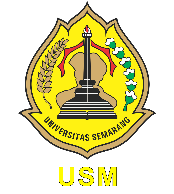 15 (1) (2020) 1-4Teknikahttp://journals.usm.ac.id/index.php/teknika15 (1) (2020) 1-4Teknikahttp://journals.usm.ac.id/index.php/teknika15 (1) (2020) 1-4Teknikahttp://journals.usm.ac.id/index.php/teknika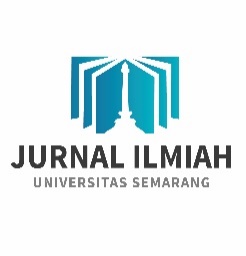 PENGARUH PANDEMI COVID-19 TERHADAP RISIKO PEKERJAAN   KONSTRUKSI DI KOTA PADANG Wendi Boy1*, Deni Irda Mazni 1 Gusni Vitri 1 dan Gito Rahman 2Staff Pengajar Prodi Teknik Sipil Universitas Dharma Andalas Padang Sumatera Barat. Mahasiswa Prodi Teknik Sipil Universitas Dharma Andalas Padang Sumatera BaratDOI: http://dx.doi.org/10.26623/teknika.v14i2.kodeartikelPENGARUH PANDEMI COVID-19 TERHADAP RISIKO PEKERJAAN   KONSTRUKSI DI KOTA PADANG Wendi Boy1*, Deni Irda Mazni 1 Gusni Vitri 1 dan Gito Rahman 2Staff Pengajar Prodi Teknik Sipil Universitas Dharma Andalas Padang Sumatera Barat. Mahasiswa Prodi Teknik Sipil Universitas Dharma Andalas Padang Sumatera BaratDOI: http://dx.doi.org/10.26623/teknika.v14i2.kodeartikelPENGARUH PANDEMI COVID-19 TERHADAP RISIKO PEKERJAAN   KONSTRUKSI DI KOTA PADANG Wendi Boy1*, Deni Irda Mazni 1 Gusni Vitri 1 dan Gito Rahman 2Staff Pengajar Prodi Teknik Sipil Universitas Dharma Andalas Padang Sumatera Barat. Mahasiswa Prodi Teknik Sipil Universitas Dharma Andalas Padang Sumatera BaratDOI: http://dx.doi.org/10.26623/teknika.v14i2.kodeartikelPENGARUH PANDEMI COVID-19 TERHADAP RISIKO PEKERJAAN   KONSTRUKSI DI KOTA PADANG Wendi Boy1*, Deni Irda Mazni 1 Gusni Vitri 1 dan Gito Rahman 2Staff Pengajar Prodi Teknik Sipil Universitas Dharma Andalas Padang Sumatera Barat. Mahasiswa Prodi Teknik Sipil Universitas Dharma Andalas Padang Sumatera BaratDOI: http://dx.doi.org/10.26623/teknika.v14i2.kodeartikelPENGARUH PANDEMI COVID-19 TERHADAP RISIKO PEKERJAAN   KONSTRUKSI DI KOTA PADANG Wendi Boy1*, Deni Irda Mazni 1 Gusni Vitri 1 dan Gito Rahman 2Staff Pengajar Prodi Teknik Sipil Universitas Dharma Andalas Padang Sumatera Barat. Mahasiswa Prodi Teknik Sipil Universitas Dharma Andalas Padang Sumatera BaratDOI: http://dx.doi.org/10.26623/teknika.v14i2.kodeartikelInfo Artikel___________________Sejarah Artikel:Disubmit 6 Juli 2019Direvisi 11 Agustus 2019Disetujui 1 Oktober 2019___________________Keywords:Ditulis dalam bahasa Inggris 3-5 kata atau kelompok kata, ditulis menurut abjad, dipisah dengan titik koma ;_______________________Info Artikel___________________Sejarah Artikel:Disubmit 6 Juli 2019Direvisi 11 Agustus 2019Disetujui 1 Oktober 2019___________________Keywords:Ditulis dalam bahasa Inggris 3-5 kata atau kelompok kata, ditulis menurut abjad, dipisah dengan titik koma ;_______________________Abstrak____________________________________________________________Provinsi Sumatera Barat khususnya Kota Padang sebelum adanya pandemi covid-19 sedang giat-giatnya membangun perumahan yang sangat membantu masyarakat dalam ketersediaan hunian layak. Pandemi covid-19 menyebabkan terjadinya penurunan jumlah pembangunan di bidang konstruksi di seluruh tanah air, termasuk pembangunan perumahan. Sehingga pada penelitian ini ingin mengetahui tentang pengaruh COVID-19 terhadap resiko pekerjaa-pekerjaan yang dilakukan dalam dunia konstruksi yang berada di kota Padang khususnya pada konstruksi perumahan. Hasil penelitian terdapat 8 faktor risiko keterlambatan ( Faktor Bahan (Material);Faktor Tenaga Kerja (labors); Faktor Peralatan (equipment); Faktor Keuangan (financing); Faktor Lingkungan / Situasi (environment); Faktor Pembatasan Wilayah (PSBB/PPKM); Faktor Karakteristik Tempat (site characteristic); Faktor Manajerial (managerial)) dan 57 variabel risiko pengerjaaan konstruksi perumahan saat pandemi covid-19 yang berpengaruh terhadap keterlambatan pekerjaaan tersebut didapati 10 risiko tertinggi. Strategi yang dapat diterapkan pada penyelengaraan Proyek Konstruksi Perumahan selama pandemi dan pasca pandemi, disesuaikan dengan faktor-faktor utama yang terbentuk. Untuk komponen Utama pertama, solusi yang dapat diterapkan antara lain: 1) Pengontrolan arus kas Proyek secara efektif dan efisien; 2) Penerapan metode Analisa nilai hasil (earn value method) untuk mengontrol anggaran dan waktu proyek; 3) Menyiapkan anggaran tidak terduga proyek; 4) Menerapkan Protokol kesehatan yang ketat terhadap proyek yang sedang berlangsungKata Kunci: Covid-19, konstruksi perumahan, faktor risiko,startegiAbstract____________________________________________________________The Province of West Sumatra, especially the City of Padang, before the COVID-19 pandemic was actively building housing that really helped the community in the availability of decent housing. The COVID-19 pandemic has caused a decline in the number of construction projects across the country, including housing developments. So in this study, we want to know about the influence of COVID-19 on the risk of work carried out in the construction world in the city of Padang, especially in housing construction. The results of the study contained 8 risk factors for delays (material factors); labor factors (labors); equipment factors (equipment); financial factors (financing); environmental/situation factors (environment); regional restriction factors (PSBB/PPKM); Site characteristics, managerial factors and 57 risk variables for housing construction during the COVID-19 pandemic that affected work delays, found the 10 highest risks. Strategies that can be applied to the implementation of Housing Construction Projects during the pandemic and post-pandemic, are adjusted to the main factors that are formed. For the first Main component, the solutions that can be applied include: 1) Controlling the Project cash flow effectively and efficiently; 2) Application of the method of analysis of the value of the results (earn value method) to control the project budget and time; 3) Prepare project unexpected budgets; 4) Apply strict health protocols to ongoing projectsKeywords: Covid-19, housing construction, risk factors, strategyAbstrak____________________________________________________________Provinsi Sumatera Barat khususnya Kota Padang sebelum adanya pandemi covid-19 sedang giat-giatnya membangun perumahan yang sangat membantu masyarakat dalam ketersediaan hunian layak. Pandemi covid-19 menyebabkan terjadinya penurunan jumlah pembangunan di bidang konstruksi di seluruh tanah air, termasuk pembangunan perumahan. Sehingga pada penelitian ini ingin mengetahui tentang pengaruh COVID-19 terhadap resiko pekerjaa-pekerjaan yang dilakukan dalam dunia konstruksi yang berada di kota Padang khususnya pada konstruksi perumahan. Hasil penelitian terdapat 8 faktor risiko keterlambatan ( Faktor Bahan (Material);Faktor Tenaga Kerja (labors); Faktor Peralatan (equipment); Faktor Keuangan (financing); Faktor Lingkungan / Situasi (environment); Faktor Pembatasan Wilayah (PSBB/PPKM); Faktor Karakteristik Tempat (site characteristic); Faktor Manajerial (managerial)) dan 57 variabel risiko pengerjaaan konstruksi perumahan saat pandemi covid-19 yang berpengaruh terhadap keterlambatan pekerjaaan tersebut didapati 10 risiko tertinggi. Strategi yang dapat diterapkan pada penyelengaraan Proyek Konstruksi Perumahan selama pandemi dan pasca pandemi, disesuaikan dengan faktor-faktor utama yang terbentuk. Untuk komponen Utama pertama, solusi yang dapat diterapkan antara lain: 1) Pengontrolan arus kas Proyek secara efektif dan efisien; 2) Penerapan metode Analisa nilai hasil (earn value method) untuk mengontrol anggaran dan waktu proyek; 3) Menyiapkan anggaran tidak terduga proyek; 4) Menerapkan Protokol kesehatan yang ketat terhadap proyek yang sedang berlangsungKata Kunci: Covid-19, konstruksi perumahan, faktor risiko,startegiAbstract____________________________________________________________The Province of West Sumatra, especially the City of Padang, before the COVID-19 pandemic was actively building housing that really helped the community in the availability of decent housing. The COVID-19 pandemic has caused a decline in the number of construction projects across the country, including housing developments. So in this study, we want to know about the influence of COVID-19 on the risk of work carried out in the construction world in the city of Padang, especially in housing construction. The results of the study contained 8 risk factors for delays (material factors); labor factors (labors); equipment factors (equipment); financial factors (financing); environmental/situation factors (environment); regional restriction factors (PSBB/PPKM); Site characteristics, managerial factors and 57 risk variables for housing construction during the COVID-19 pandemic that affected work delays, found the 10 highest risks. Strategies that can be applied to the implementation of Housing Construction Projects during the pandemic and post-pandemic, are adjusted to the main factors that are formed. For the first Main component, the solutions that can be applied include: 1) Controlling the Project cash flow effectively and efficiently; 2) Application of the method of analysis of the value of the results (earn value method) to control the project budget and time; 3) Prepare project unexpected budgets; 4) Apply strict health protocols to ongoing projectsKeywords: Covid-19, housing construction, risk factors, strategyAbstrak____________________________________________________________Provinsi Sumatera Barat khususnya Kota Padang sebelum adanya pandemi covid-19 sedang giat-giatnya membangun perumahan yang sangat membantu masyarakat dalam ketersediaan hunian layak. Pandemi covid-19 menyebabkan terjadinya penurunan jumlah pembangunan di bidang konstruksi di seluruh tanah air, termasuk pembangunan perumahan. Sehingga pada penelitian ini ingin mengetahui tentang pengaruh COVID-19 terhadap resiko pekerjaa-pekerjaan yang dilakukan dalam dunia konstruksi yang berada di kota Padang khususnya pada konstruksi perumahan. Hasil penelitian terdapat 8 faktor risiko keterlambatan ( Faktor Bahan (Material);Faktor Tenaga Kerja (labors); Faktor Peralatan (equipment); Faktor Keuangan (financing); Faktor Lingkungan / Situasi (environment); Faktor Pembatasan Wilayah (PSBB/PPKM); Faktor Karakteristik Tempat (site characteristic); Faktor Manajerial (managerial)) dan 57 variabel risiko pengerjaaan konstruksi perumahan saat pandemi covid-19 yang berpengaruh terhadap keterlambatan pekerjaaan tersebut didapati 10 risiko tertinggi. Strategi yang dapat diterapkan pada penyelengaraan Proyek Konstruksi Perumahan selama pandemi dan pasca pandemi, disesuaikan dengan faktor-faktor utama yang terbentuk. Untuk komponen Utama pertama, solusi yang dapat diterapkan antara lain: 1) Pengontrolan arus kas Proyek secara efektif dan efisien; 2) Penerapan metode Analisa nilai hasil (earn value method) untuk mengontrol anggaran dan waktu proyek; 3) Menyiapkan anggaran tidak terduga proyek; 4) Menerapkan Protokol kesehatan yang ketat terhadap proyek yang sedang berlangsungKata Kunci: Covid-19, konstruksi perumahan, faktor risiko,startegiAbstract____________________________________________________________The Province of West Sumatra, especially the City of Padang, before the COVID-19 pandemic was actively building housing that really helped the community in the availability of decent housing. The COVID-19 pandemic has caused a decline in the number of construction projects across the country, including housing developments. So in this study, we want to know about the influence of COVID-19 on the risk of work carried out in the construction world in the city of Padang, especially in housing construction. The results of the study contained 8 risk factors for delays (material factors); labor factors (labors); equipment factors (equipment); financial factors (financing); environmental/situation factors (environment); regional restriction factors (PSBB/PPKM); Site characteristics, managerial factors and 57 risk variables for housing construction during the COVID-19 pandemic that affected work delays, found the 10 highest risks. Strategies that can be applied to the implementation of Housing Construction Projects during the pandemic and post-pandemic, are adjusted to the main factors that are formed. For the first Main component, the solutions that can be applied include: 1) Controlling the Project cash flow effectively and efficiently; 2) Application of the method of analysis of the value of the results (earn value method) to control the project budget and time; 3) Prepare project unexpected budgets; 4) Apply strict health protocols to ongoing projectsKeywords: Covid-19, housing construction, risk factors, strategy Alamat Korespondensi:E-mail:  wendi@unidha.ac.id Alamat Korespondensi:E-mail:  wendi@unidha.ac.id Alamat Korespondensi:E-mail:  wendi@unidha.ac.idp-ISSN 1410-4202e-ISSN 2580-8478p-ISSN 1410-4202e-ISSN 2580-8478FaktorVariabelr (korelasi)ValiditasA. Faktor Bahan ( Material ).1 Kekurangan bahan konstruksi akibat pendemi covid 190,304 Valid                                                      3,723 2 Terjadinya keterlambatan pengiriman bahan akibat pemberlakuan PSBB / PPKM0,417 Valid3 Kerusakan bahan di tempat penyimpanan bahan yang sementara (gudang Proyek)0,500 Valid4 Ketidaktepatan waktu pemesanan akibat aturan PSBB/PPKM0,553 Valid5. Kualitas bahan yang kurang baik0,540 Valid6 Harga bahan baku dan material yang melambung tinggi0,269 Not Valid7 Terkendalanya distribusi bahan dan material proyek akibat pemberlakuan aturan PSBB / PPKM0,483 ValidB. Faktor Tenaga Kerja (labors).1 Kekurangan tenaga kerja yang berpengalaman didalam proyek0,630 Valid                                                      3,412 2 Adanya potensi kecelakaan kerja0,588 Valid3 Tukang tidak mengikuti prosedur kesehatan pandemi covid-190,308 Valid4 Berkurangnya motivasi kerja pekerja akibat pendemi covid - 190,605 Valid5 Jumlah pekerja terampil yang kurang memadai akibat pendemi covid-190,586 Valid6 Terjadinya penggantian pekerja baru akibat terpapar covid-19 didalam proyek0,577 Valid7 Kurangnya komunikasi antara pekerja dan kepala tukang/mandor serta dengan pihak pengembang / developer0,630 Valid8 Adanya pengurangan tenaga kerja0,607 Valid9 Adanya perubahan jam kerja0,593 Valid10 Terjadinya Pemangkasan jam kerja0,729 Valid11 Terjadinya mogok pekerja0,610 ValidC. Faktor Peralatan (equipment)1 Kekurangan peralatan ( Ketersediaan peralatan kerja yang memadai/ sesuai kebutuhan )0,589 Valid                                                      3,474 2 Kemampuan mandor atau operator yang kurang dalam mengoperasikan peralatan kerja0,726 Valid3 Kesulitan mencari tempat penyewaan peralatan (spt stamper / Molen dll)0,628 Valid4 Keterlambatan pengiriman/ penyediaan peralatan kerja akibat aturan PSBB/PPKM0,672 Valid5 Lambatnya mobilisasi alat berat dan peralatan konstruksi0,429 Valid6 Kualitas Peralatan yang Buruk0,682 Valid7 Produktivitas peralatan yang rendah0,588 Valid8 Kerusakan peralatan yang sering terjadi0,537 ValidD. Faktor Keuangan (financing).1 Ketersedian keuangan Developer selama pelaksanaan terbatas akibat pendemi Covid - 190,491 0,491 Valid                                                      4,176 2 Keterlambatan proses pembayaran oleh pihak Perbankan jika Developer / Pengembang menggunakan dana dari Pihak ke - 3 (Bank)0,378 0,378 Valid3 Situasi perekonomian menurun akibat pendemi covid-190,330 0,330 Valid4 Terjadinya kenaikan Harga bahan bangunan yang signifikan saat masa pandemi covid-190,165 0,165 Not Valid5 Melemahnya nilai tukar rupiah terhadap dollar0,295 0,295 Valid6 Terjadinya peniadaan lembur bagi pekerja akibat pandemi covid 190,758 0,758 Valid7 Keterlambatan pembayaran upah pekerja0,600 0,600 Valid8 Bertambahnya anggaran proyek0,368 0,368 Valid9 Alokasi dana yang tidak cukup0,427 0,427 ValidE. Faktor Lingkungan / Situasi (environment)1 Lingkungan proyek perumahan yang berada dikawasan zona merah/ orange (covid-19)0,439 0,439 Valid                                                      3,838 2 Pengaruh hujan pada aktifitas konstruksi (Intensitas curah hujan yang tinggi)0,494 0,494 Valid3 Pengaruh keamanan lingkungan terhadap pembangunan proyek.0,626 0,626 Valid4 Faktor sosial dan budaya daerah yang dibangun perumahan0,439 0,439 Valid5 Terjadinya hal-hal tak terduga seperti kebakaran, banjir, cuaca amat buruk,longsor0,398 0,398 Valid6 Adanya potensi sengketa kepemilikan tanah0,225 0,225 Not ValidF. Faktor Pembatasan Wilayah (PSBB/PPKM)1 Perolehan ijin dari Pemerintah di masa Pandemi cenderung lebih sulit0,260 0,260 Not Valid                                                      4,080 2 Birokrasi di pemerintahan yang berbelit-belit dalam pengurusan proyek.0,328 0,328 Valid3 Susahnya mendatangkan pekerja yang terampil dari luar daerah0,322 0,322 Valid4 Proyek terbengkalai karena PSBB/PPKM0,259 0,259 Not Valid5 Adanya Krisis ekonomi semasa PSBB/PPKM5 Adanya Krisis ekonomi semasa PSBB/PPKM0,048 Not Valid6 Adanya ketidakpastian kelangsungan proyek akibat pemberlakuan PSBB/PPKM ini6 Adanya ketidakpastian kelangsungan proyek akibat pemberlakuan PSBB/PPKM ini0,579 Valid7 Penerapan ketat protocol covid-197 Penerapan ketat protocol covid-190,650 ValidG. Faktor Karakteristik Tempat (site characteristic)1 Kurangnya tanggapan masyarakat lingkungan sekitar atas daerahnya yang dibangun perumahan1 Kurangnya tanggapan masyarakat lingkungan sekitar atas daerahnya yang dibangun perumahan0,380 Valid                                                      3,641 2 Karakteristik fisik bangunan sekitar lokasi proyek0,452 Valid3 Kondisi tempat penyimpanan bahan0,290 Valid4 Akses ke lokasi proyek yang sulit0,636 Valid5 Lokasi proyek yang jauh dari pusat kota/pusat distribusi peralatan dan material0,621 ValidH. Faktor Manajerial (managerial)1 Kurangnya Pengalaman manajer/pelaksana proyek di lapangan0,598 Valid                                                      4,081 2 Komunikasi antara perwakilan pemilik, developer dan kontraktor yang tidak baik0,506 Valid3 Pengontrolan pekerjaan yang kurang baik dari pihak manajemen0,588 Valid4 Terjadinya kesalahan manejemen material dan peralatan0,591 ValidCase Processing SummaryCase Processing SummaryCase Processing SummaryCase Processing SummaryCase Processing SummaryNN%CasesValid3434100.0CasesExcludeda00.0CasesTotal3434100.0a. Listwise deletion based on all variables in the procedure.a. Listwise deletion based on all variables in the procedure.a. Listwise deletion based on all variables in the procedure.a. Listwise deletion based on all variables in the procedure.a. Listwise deletion based on all variables in the procedure.FaktorVariabelRata-rataStd. DeviationA. Faktor Bahan ( Material ).1 Kekurangan bahan konstruksi akibat pendemi covid 193,324                                 1,249                                                       3,723 2 Terjadinya keterlambatan pengiriman bahan akibat pemberlakuan PSBB / PPKM4,088                                 1,083 3 Kerusakan bahan di tempat penyimpanan bahan yang sementara (gudang Proyek)3,235                                 1,232 4 Ketidaktepatan waktu pemesanan akibat aturan PSBB/PPKM4,324                                 1,036 5. Kualitas bahan yang kurang baik2,853                                 1,282 6 Harga bahan baku dan material yang melambung tinggi4,294                                 0,871 7 Terkendalanya distribusi bahan dan material proyek akibat pemberlakuan aturan PSBB / PPKM3,941                                 1,071 B. Faktor Tenaga Kerja (labors).1 Kekurangan tenaga kerja yang berpengalaman didalam proyek3,088                                 1,443                                                       3,412 2 Adanya potensi kecelakaan kerja2,941                                 1,413 3 Tukang tidak mengikuti prosedur kesehatan pandemi covid-193,618                                 1,101 4 Berkurangnya motivasi kerja pekerja akibat pendemi covid - 193,353                                 1,228 5 Jumlah pekerja terampil yang kurang memadai akibat pendemi covid-193,441                                 1,284 6 Terjadinya penggantian pekerja baru akibat terpapar covid-19 didalam proyek3,412                                 1,395 7 Kurangnya komunikasi antara pekerja dan kepala tukang/mandor serta dengan pihak pengembang / developer3,176                                 1,314 8 Adanya pengurangan tenaga kerja3,853                                 1,258 9 Adanya perubahan jam kerja3,588                                 1,417 10 Terjadinya Pemangkasan jam kerja3,853                                 1,306 11 Terjadinya mogok pekerja3,206                                 1,473 C.Faktor Peralatan (equipment)1 Kekurangan peralatan ( Ketersediaan peralatan kerja yang memadai/ sesuai kebutuhan )3,235                                 1,437                                                       3,474 2 Kemampuan mandor atau operator yang kurang dalam mengoperasikan peralatan kerja3,529                                 1,354 3 Kesulitan mencari tempat penyewaan peralatan (spt stamper / Molen dll)3,324                                 1,387 4 Keterlambatan pengiriman/ penyediaan peralatan kerja akibat aturan PSBB/PPKM4,029                                 1,218 5 Lambatnya mobilisasi alat berat dan peralatan konstruksi3,765                                 1,075 6 Kualitas Peralatan yang Buruk3,353                                 1,433 7 Produktivitas peralatan yang rendah3,353                                 1,323 8 Kerusakan peralatan yang sering terjadi3,206                                 1,473 D.Faktor Keuangan (financing).1 Ketersedian keuangan Developer selama pelaksanaan terbatas akibat pendemi Covid - 194,147                                 1,077                                                       4,176 2 Keterlambatan proses pembayaran oleh pihak Perbankan jika Developer / Pengembang menggunakan dana dari Pihak ke - 3 (Bank)4,059                                 1,153 3 Situasi perekonomian menurun akibat pendemi covid-194,500                                 0,707 4 Terjadinya kenaikan Harga bahan bangunan yang signifikan saat masa pandemi covid-194,382                                 0,922 5 Melemahnya nilai tukar rupiah terhadap dollar4,118                                 1,038 6 Terjadinya peniadaan lembur bagi pekerja akibat pandemi covid 193,971                                 1,000 7 Keterlambatan pembayaran upah pekerja3,706                                 1,142 8 Bertambahnya anggaran proyek4,294                                 0,970 9 Alokasi dana yang tidak cukup4,412                                 0,783 E.Faktor Lingkungan / Situasi (environment)1 Lingkungan proyek perumahan yang berada dikawasan zona merah/ orange (covid-19)4,500                                 0,862                                                       3,838 2 Pengaruh hujan pada aktifitas konstruksi (Intensitas curah hujan yang tinggi)3,971                                 1,058 3 Pengaruh keamanan lingkungan terhadap pembangunan proyek.3,647                                 1,203 4 Faktor sosial dan budaya daerah yang dibangun perumahan3,265                                 1,136 5 Terjadinya hal-hal tak terduga seperti kebakaran, banjir, cuaca amat buruk,longsor3,618                                 1,371 6 Adanya potensi sengketa kepemilikan tanah4,029                                 1,114 F.Faktor Pembatasan Wilayah (PSBB/PPKM)1 Perolehan ijin dari Pemerintah di masa Pandemi cenderung lebih sulit3,794                                 1,250                                                       4,080 2 Birokrasi di pemerintahan yang berbelit-belit dalam pengurusan proyek.4,000                                 1,128 3 Susahnya mendatangkan pekerja yang terampil dari luar daerah3,794                                 1,200 4 Proyek terbengkalai karena PSBB/PPKM4,206                                 1,008 5 Adanya Krisis ekonomi semasa PSBB/PPKM4,324                                 1,007 6 Adanya ketidakpastian kelangsungan proyek akibat pemberlakuan PSBB/PPKM ini4,294                                 0,760 7 Penerapan ketat protocol covid-194,147                                 0,958 G. Faktor Karakteristik Tempat (site characteristic)1 Kurangnya tanggapan masyarakat lingkungan sekitar atas daerahnya yang dibangun perumahan3,882                                 1,175                                                       3,641 2 Karakteristik fisik bangunan sekitar lokasi proyek3,412                                 1,158 3 Kondisi tempat penyimpanan bahan3,147                                 1,329 4 Akses ke lokasi proyek yang sulit3,882                                 1,200 5 Lokasi proyek yang jauh dari pusat kota/pusat distribusi peralatan dan material3,882                                 1,149 H. Faktor Manajerial (managerial)1 Kurangnya Pengalaman manajer/pelaksana proyek di lapangan4,265                                 0,963                                                       4,081 2 Komunikasi antara perwakilan pemilik, developer dan kontraktor yang tidak baik3,971                                 1,167 3 Pengontrolan pekerjaan yang kurang baik dari pihak manajemen4,059                                 1,099 4 Terjadinya kesalahan manejemen material dan peralatan4,029                                 1,167 Faktor Pengaruh Risiko Pembangunan Proyek Perumahan pada Masa Pandemi Covid-19 di Kota Padang Rata-Rata A.Faktor Bahan (Material )3,723 B.Faktor Tenaga Kerja (labors).3,412 C.Faktor Peralatan (equipment)3,474 D. Faktor Keuangan (financing).4,176 E.Faktor Lingkungan / Situasi (environment)3,838 F.Faktor Pembatasan Wilayah (PSBB/PPKM)4,080 G.Faktor Karakteristik Tempat (site characteristic)3,641 H.Faktor Manajerial (managerial)4,081 